 宿迁市2018~2019学年第二学期期末测试试卷高 一 历史一、单项选择题：在每小题列出的四个选项中，只有一项是符合题目要求的。（本大题30小题，每小题2分，共60分。）1．“道不远人。人之为道而远人，不可以为道……忠恕违道不远，施诸己而不愿，亦勿施于人。”此观点出自A．墨家             B．道家             C．法家             D．儒家2．董仲舒在《春秋繁露》中提出：“天为君而覆露之，地为臣而持载之，阳为夫而生之，阴为妇而助之，春为父而生之，夏为子而养之……王道之三纲可求于天。”该言论A．体现了三纲五常和天人合一思想         B．继承了春秋时期儒学的全部精髓 C．将天理和伦理道德直接联系起来         D．使我国传统文化重新焕发了生机 3．程颢、程颐认为“饥食渴饮，冬裘夏葛”是人不可缺少的基本生活需要，谓之“天职”。“若致些私吝心在”，则“天职”便转化为“人欲”，“一念之欲不能制，而祸流于滔天”，因此要学会节制一己之私利的“人欲”。这表明二程A．主张克己复礼      B．倡导格物致知    C．重视道德修养      D．强调知行合一4．有人说：“王阳明揭思想解放之序幕，高举破除偶像反对权威的旗帜。”下列言论能证明这一观点的是A．忠君之心，即有忠之理，无忠君之心，即无忠之理矣，理岂外于吾心哉。B．穿衣吃饭即是人伦物理，除却穿衣吃饭无伦物矣。C．一事不穷，则阙了一事道理；一物不格，则阙了一物道理。D．夫学贵得之心，求之于心而非也，虽其言之出于孔子，不敢以为是也。5．1872年起，清政府先后派出四批幼童赴美留学。由于留美幼童逐渐接受西方文化熏陶，清政府于1881年将留美幼童召回。《纽约时报》对此发表社论称:“中国不能只从我们这里引进知识、科学和工业模式……否则，它将什么也得不到。”据此可知，洋务运动失败的主要原因是A．固守封建制度      B．排斥美式教育     C．缺乏领导核心     D．忽视国防建设6．鸦片战争后，中国经济结构发生了变动。下图所示的经济形态是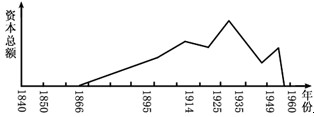 A．洋务经济         B．民族资本主义      C．外国资本主义     D．官僚资本主义7．“据统计，从1912年之后的几年间，政府所颁发的有关发展实业的条例、章程、细则、法规等达86项之多。”这些举措A．表明民族资产阶级登上历史舞台         B．推动了民族资本主义的初步发展C．反映了北洋政府振兴实业的意识         D．说明南京国民政府鼓励发展实业 8．“20世纪20年代末至30年代初，中国民族橡胶工业发展迅速，上海大中华橡胶厂独占鳌头。1937年8月，淞沪大战爆发。由于战争的摧残，几位创始人当年的‘橡胶托拉斯’梦想最终破灭了。解放后，在国家的大力扶持下，上海大中华橡胶厂重新焕发青春，又创造出中国橡胶工业史上的数十个第一。”这表明，影响民族工业发展的主要因素是A．国际形势         B．政府政策         C．技术条件         D．社会环境9．《人民日报》某篇社论指出：“一种新的社会组织像初升的太阳一样，在亚洲东部的广阔的地平线上出现了，这就是我国农村中的大规模的、工农商学兵结合的、政社合一的……它一出现，就以它的强大的生命力，引起了人们的广泛关注。” “新的社会组织” A．改变了土地所有制性质                 B．标志社会主义制度建立     C．违背经济发展客观规律                 D．导致国民经济比例失调 10．某年，邓小平出现在美国《时代》周刊的封面上，标题写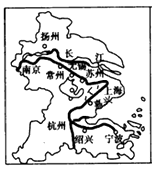 着：“邓小平，中国新时代的形象”。这家享有世界声誉的杂志发出疑问：“为什么这样一个人口众多的民族在极短时间内能够来个180度大转弯？”邓小平被誉为“中国新时代的形象”是因为他A．作出了改革开放新决策                   B．提出“一国两制”构想           C．揭示了社会主义本质                 D．明确了经济体制改革目标         11．十一届三中全会以来，我国对外开放的格局逐步形成。20世纪80年代，中国政府在右图所示地区的开放举措有 ①设立经济特区　②建立经济 技术开发区　③设置沿海经济开放区  ④开发开放浦东A．①③            B．②③          C．②④          D．①④ 12．下面三幅图片反映了建国后农村的发展变化。这些变化A．调动了农民生产积极性                 B．满足了农民土地要求C．促进了农业的持续发展                 D．调整了农村生产关系13．从1991年开始的总理记者会是每年“两会”的保留节目。记者们向历届总理提出的许多问题，具有鲜明的时代特征。比如上世纪90年代，“中国是否继续改革开放”等问题是中外记者提问的焦点之一。我国政府做出的回答是   A．建立社会主义市场经济体制              B．开辟中国特色社会主义道路 C．全面推进城市经济体制改革              D．在农村实行农民土地所有制 14．“我要教诲和劝勉我遇到的每一个人……你们不要老想着人身和财产，而首先要改善你们的心灵。金钱不能买到美德，美德却能产生一切美好的东西。这就是我的教义。” 材料中的“我”是A．普罗泰格拉       B．苏格拉底         C．薄伽丘           D．马丁·路德15．“人的自我意识开始觉醒……人们对于神权时代那种表现追慕上帝的峭拔的建筑风格感到厌弃了，从古代拾回希腊、罗马时代规整、稳重的十字平面造型原则和体现人体美的柱式的基本形制，来标示属于自己时代的、富有活力的崭新风格。”  这表明下列哪种思想主张在当时盛行A．强调人的价值     B．倡导因信称义     C．反对信仰上帝     D．否定君主专制16．“马丁·路德的德文《圣经》广泛传播于西欧，终于使原始基督教中的自由、平等、博爱的精神得以发扬光大……民族语言在宗教领域的深入，是对天主教会传统权威的侵犯和否定。”这表明马丁·路德改革 A．反对专制制度、追求民主               B．消除了神权对世俗领地的禁锢C．追求思想自由、理性思考               D．推动西欧反对罗马教廷的风潮17．“思维着的悟性成了衡量一切的唯一尺度……从今以后，迷信、偏私、特权和压迫，必将为永恒的真理，为永恒的正义，为基于自然的平等和不可剥夺的人权所排挤。”这一主张A．强调“人是万物的尺度”               B．追求理性至上C．推动了人文主义的复兴                 D．反对宗教信仰18．15世纪，某航海家率领的船队依靠经验丰富的领航员马吉德的导航，从马林迪启航，乘着印度洋的季风，沿着他所熟知的航线，一帆风顺地横渡了浩瀚的印度洋。该航海家是A．迪亚士           B．达·迦马         C．哥伦布           D．麦哲伦19．“至17世纪，它在商业、制造业、海洋运输业、金融业等方面都领先于欧洲其他国家，其中造船和海运业的优势尤为明显，商船达1万多艘，替许多国家转运商品。” 这个国家是A．西班牙           B．葡萄牙           C．荷兰             D．英国20．维多利亚女王统治时期(1837-1901年)，英国历史上称之为“维多利亚时代”。英国在世界范围内占领了无数殖民地，经济、文化空前繁荣，维多利亚女王成了英国和平与繁荣的象征。当时的英国A．开始建立世界殖民霸权                 B．引领第二次工业革命 C．逐渐成为世界贸易中心                 D．盛行凯恩斯主义理论21．1889年，为纪念法国大革命100周年，在巴黎举行第三届世博会。曾任清政府出使美国、西班牙和秘鲁的大臣张荫桓有幸参观了此次世博会。盛会中张荫桓可能见到①电话　②汽车　③电灯　④飞机A．①②④           B．②③④           C．①②③           D．①③④22．“随着19世纪的推进，公司的规模也在扩大，为了更加全面地控制市场（横向联合）或者原料供应和产品销售（纵向联合），大型的工业联合体组成。”这一“联合体”A．更有利于优化企业的经营管理           B．是第一次工业革命推动的产物C．有计划生产克服了生产盲目性           D．一定程度上阻碍生产力的发展23．当列宁为首的苏维埃政府通过某政策时，有些外国革命者痛惜地哭叹道:“晓得今天是这样，我们错不该参加十月革命了。”还有人吼道:“列宁要把我们带到哪里去？”列宁却说:“后退一步是为了前进两步！”该政策A．取消一切商品贸易，实施配给制与社会救济 B．实行计划经济体制，加强对经济的宏观调控C．积极调整农业政策，大力推行“余粮收集制”D．国家掌握经济命脉，允许部分恢复资本主义24． “佩也夫一家就被作为富农消灭和流放了……三到四家贫农从邻近的村子搬进了佩也夫家的房子，占有了一切财产、家畜和土地。我不知道他们怎么称呼他们自己：集体农庄还是公社。”材料中的历史现象可能出现在A．列宁时代        B．斯大林时代        C．赫鲁晓夫时代    D．勃列日涅夫时代25．“他以宫廷政变的方式夺取了赫鲁晓夫的权力……他当政18年所做的一切，只是不断努力地将墓掘深。当他离世时……这个墓已经挖好了，而对这样一个大墓，任何天才的继任者都无法挽救苏联灭亡的命运。”这里的“他”A．开创新型工业化模式                   B．废弃部门管理体制C．重视发展军事工业                     D．承认市场调节作用     26．“（二战后）英国扩大了以社会保险和福利补助为内容的福利制度；法国按家庭津贴原则，国家为有子女的工人和雇员提供补助，还制定了广泛的社会保险立法，使半数以上的人口生活有了保障，使福利开支占了国民生产总值的16%；联邦德国和意大利也是如此。”西欧国家的上述措施A．稳定了社会秩序   B．开启了福利事业   C．阻碍了经济发展   D．调动了人们工作热情 27．“美国自1991年4月份以来，经济增长幅度达到了4％，而失业率却从6％降到了4％，通胀率也在不断下降。如果食品和能源不计在内的话，美国1999年的消费品通胀率只有1.9％，增幅为34年来的最小值。”材料反映了美国A．经济发展进入“黄金时期”             B．“混合经济”取得了积极成效C．经济“滞胀”局面未能扭转             D．“新经济”模式带来了新效应28．2018年5月，货币危机下的阿根廷向某国际经济组织提出了资金援助的请求，试图通过该组织的帮助遏止已经持续了五个月之久的阿根廷比索汇率不断下跌的走势。该组织可能是A．亚太经济合作组织                     B．世界银行       C．世界贸易组织                         D．国际货币基金组织29．某区域组织既包括世界最发达的国家和地区，也包括大量发展中国家和地区，各成员之间差异性明显，但在经济结构上又有很强的互补性，经贸关系十分密切。该组织可能是30．“当前全球化逆动是美国等西方大国对其推动的全球化主动收缩……特别是近年以来英国脱欧、特朗普退出TPP协定及奉行‘美国优先’的策略等现象，引发国际社会高度警觉。”这表明A．发达国家已丧失经济技术优势           B．西方国家对当前利益分配不满C．贫富分化引发了反全球化运动           D．反全球化成为无法逆转的趋势二、材料解析题：（本大题共4小题，每小题10分，共40分。）31．（10分）明末清初，思想界呈现活跃局面，黄宗羲、王夫之等人思想并立，异同互见。阅读下列材料：材料一   有明之无善治，自高皇帝罢丞相始……古者不传子而传贤，其视天子之位，去留犹夫宰相也，其后天子传子，宰相不传子。天子之子不皆贤，尚赖宰相传贤足相补救……宰相既罢，天子之子一不贤，更无与为贤者矣……必使治天下之具皆出于学校，而后设学校之意始备……天子之所是未必是，天子之所非未必非，天子亦遂不敢自为是非而公其是非于学校。——黄宗羲《明夷待访录》材料二   天无可分，地无可割。王者虽为天之子，天地岂得而私之，而敢贪天地固然之博厚以割裂为己土乎……原于天之仁，则不可无父子；原于天之义，则不可无君臣。均是人而戴之为君，尊亲于父，则旦易一主，夕易一主，稽首匍伏，以势为从违而不知耻，生人之道蔑矣……治天下以道德, 而不是法……道也者，导之也。上导之而下遵以为路也。                                                 ——王夫之《读通鉴论》请回答：（1）据材料一，指出明朝政治弊端出现的原因。针对当时的政治弊端，黄宗羲提出了怎样的政治设计？（3分）（2）据材料二，归纳王夫之的思想主张。（3分）（3）据材料一、二，概括指出二者思想的时代局限性并分析其出现的经济根源。（4分）32．（10分）西方国家自由主义传统根深蒂固，成为其经济发展的重要原则。阅读下列材料：材料一   （胡佛）假如我们接受了后者，就意味着实行中央集权，意味着摧毁自治政体……政府介入实业的计划将对我们的自治政体和经济制度产生什么影响。它将影响到每个人的日常生活。他将削弱自由的根本基础……都会侵蚀自由主义的源头――政治平等、言论自由、集会自由、出版自由和机会均等。 　　                                 ――王建华《美国政坛竞选演说精粹》材料二   由于经济上的不平等，即使赢得了政治上的平等也已经失去意义……我虽然也信仰自由主义，但对那种放任主义的、不加干涉的自由竞争和个人至上的自由主义不抱好感，甚至敌意，因为它使美国的安全和公民的自由处于危险之中……自由得以继续存在的、唯一确实的屏障，就是必须拥有一个坚强得足以保护人民利益的政府。如果人民通过民主方法建立一个坚强得足以保护他们免除恐惧和饥饿的政府，则其民主和政府形式就是有效的。　　                                        ――摘编自《罗斯福选集》 材料三   20世纪70年代，由于英美等西方国家已无法继续根据凯恩斯主义来应对“滞胀”局面，新自由主义作为现代资产阶级的经济和政治思想得以兴起……在1975年的一次保守党会议上，刚当选保守党主席不久的撒切尔夫人举起哈耶克的《自由宪章》，大力地将它拍在桌上并斩钉截铁地说：“这本书才是我们应该信仰的。”与之类似，1981年里根也曾在就职美国总统的典礼上发表了“政府并不是解决问题的方法，政府本身才是问题所在”的演说。——李艳艳《从强力推行新自由主义看撒切尔夫人、里根的反共本质》请回答：（1）据材料一，概括胡佛推崇的经济理论及其理由。（2分）（2）据材料二，归纳罗斯福所推崇的“自由主义”基本特征。结合所学知识指出其对资本主义经济发展模式产生的影响。（3分）（3）据材料三，指出20世纪70年代新自由主义兴起的原因。结合所学知识，指出英美等国克服经济“滞胀”的主要措施。（4分）（4）综合上述材料，谈谈你对自由主义经济思想发展历程的认识。（1分）33．（10分）布雷顿森林体系由美国主导建立，优缺点并存，影响着世界经济的发展。阅读下列材料：材料一   建立布雷顿森林体系，旨在谋求国际货币制度的稳定。该体系主要规定：由美元来充当货币，各国货币与美元挂钩，实行可调整的固定汇率制；美元与黄金挂钩，各国政府有义务维持固定比价等。实际上，在战后的几十年间，布雷顿森林体系的确发挥了重要作用。20世纪五六十年代，西方经济出现了空前的繁荣，布雷顿森林体系被誉为国际货币的典范。——《世界经济统计简编（1978）》材料二   1971年8月15日，尼克松的新经济政策终止了美元兑换黄金，从而使世界货币体系由美元——黄金本位制转变为纯美元本位制，破坏了世界货币体系的核心支柱……从此以后，美国一方面可以不受黄金储备的限制，合法的通过大量印刷纸币进行美元贬值，赖掉原来的债务，另一方面又不断扩大国际收支逆差，让外国新流入资金为其新发行的政府企业和个人债务继续融资。——刘自强《布雷顿森林体系崩溃的历史影响新论》材料三   经济全球化既受益于一种被普遍接受的储备货币，又为发行这种货币的制度缺陷所害。从布雷顿森林体系解体后金融危机屡屡发生且愈演愈烈来看，全世界为现行货币体系付出的代价可能会超出从中的收益。 ——周小川《关于改革国际货币体系的思考》请回答：（1）据材料一，指出布雷顿森林体系的主要内容及其影响。（5分）（2）材料二中尼克松“终止了美元兑换黄金”反映的实质问题是什么？据材料二、三，分析这对美国和世界产生的影响。（3分）（3）综合上述材料，并结合所学知识，你认为全球是否应该回归“布雷顿森林体系”？请说明理由。（2分）34．（10分）经济体制只有不断调整和创新，才能使经济发展保持活力。阅读下列材料：材料一   西方的经济发展总的来说是“渐进”的，而中国的发展有自己的逻辑……新中国的发展则不同，它根据自己的历史和经验，依据马克思主义理论，借鉴“苏联模式”，设计了计划经济体制。——何正斌《300年经济学与30年中国经济发展》材料二   十一届三中全会开始强调物质利益在调集工人农民积极性上的重要性，但是仍沿着计划经济的思路用政府的力量调整农轻重的比例；后来承认市场在资源配置上的作用，但是仍强调“计划为主、市场为辅”；再到1993年十四届三中全会正式确立了社会市场经济改革方向，当时的定位是市场在国家宏观调控下对资源配置起基础性作用。这次十八届三中全会指出，市场在资源配置中起决定性作用。——林毅夫《转型国家需要有效市场和有为政府》材料三   邓小平模式，作为中国现代的第六次政治选择，是毛泽东模式的改良型，一方面，它既具有市场经济的现代化导向性，这是邓小平模式与毛泽东模式最大的区别；另一方面，它继承了毛泽东模式原有的强大政治资源，通过一个强大有社会广泛基础的执政党，以实现市场经济发展过程中的政治稳定，保持着强大的政治整合力。因此它在政治类型学上可以归结为“后全能主义型的新权威主义”发展模式。——萧功秦《二十世纪中国的六次政治选择》请回答：（1）据材料一指出建国初期我国实行的经济体制及其背景。（3分）（2） 据材料二指出我国经济体制改革的核心问题，并指出计划经济和市场经济本质区别。（3分）（3）据材料三指出“邓小平模式”的特点。综合上述材料，谈谈你对经济体制创新的认识。（4分）高一期末历史试题参考答案31.（1）原因：废除丞相制度。（1分）政治设计：用相权补救皇权；以学校为议事机构。（2分）（2）反对家天下，反对君主专制；维护封建等级制度；提倡以德治国。（3分）（3）局限性：属于儒学范畴；没有否定封建制度。（2分）经济根源：明清时期自然经济占据统治地位，资本主义萌芽发展不充分。（2分）32.（1）理论：自由主义（或自由放任思想）。（1分）理由：国家干预会破坏民主和人权（或自由的根基）。（1分）（2）基本特征：经济平等是政治自由的基础；反对自由放任，批判个人至上；通过民主方法建立强有力政府保障人民基本权利。（任答其中两点即可，2分）影响：开创国家干预经济的新模式，形成国家垄断资本主义。（1分）（3）原因：西方国家出现“滞胀”；凯恩斯主义失灵。（2分）措施：减少国家干预；发展“混合经济”；缩小“福利国家”规模，等等。（任答其中两点即可，2分）（4）认识：自由主义是西方国家经济发展的重要原则；政策调整要与时俱进，等等。（言之有理即可，1分）33.（1）主要内容：美元与黄金挂钩；其他国家货币与美元挂钩。（2分）影响：促进世界金融向着体系化、制度化方向发展；促进战后西方经济的繁荣；美国确立金融霸主的地位。（3分）（2）实质问题：布雷顿森林体系的瓦解。（1分）影响：对美国：便于赖掉债务和融资。（1分）对世界：不利于世界金融秩序的稳定，金融危机屡屡发生。（1分）（3）不应该。理由：世界金融体系由一个国家主导，难以做到公正合理；制度存在明显缺陷；世界经济全球化和政治多极化趋势不断加强。（任答其中两点即可，2分）34. （1）经济体制：计划经济体制。（1分）背景：根据中国国情；以马克思主义理论为指导；学习苏联经验。（2分）（2）核心问题：处理好市场和政府的关系。（2分）区别：资源配置方式的不同。（1分）（3）特点：继承了毛泽东模式的政治资源；利用了市场对经济的激活作用。（2分）认识：从国情出发；与时俱进；计划与市场结合。（任答其中两点即可，2分）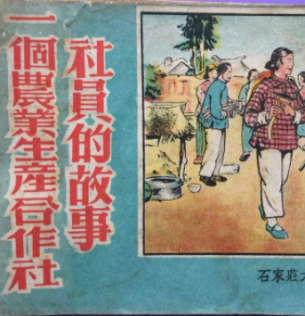 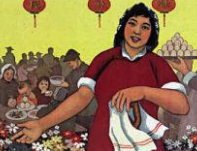 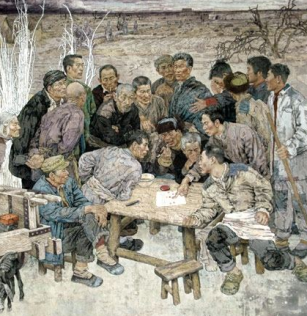 一个农业生产合作社社员的故事食堂办得好，生产劲头高安徽凤阳小岗村风云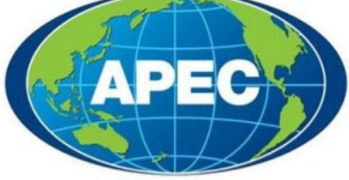 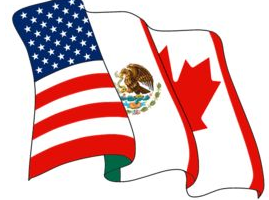 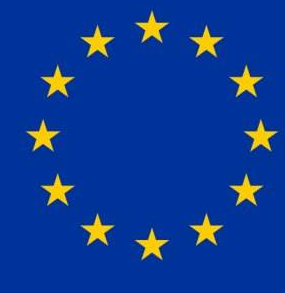 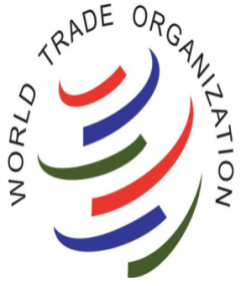 ABCD题号12345678910答案DACDABCDCA题号11121314151617181920答案BDABADBBCC题号21222324252627282930答案CADBCADDAB